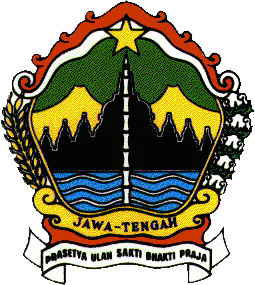 KERANGKA ACUAN KERJA(KAK)KEGIATAN PELAYANAN JASA SURAT MENYURAT DAN KEARSIPAN BIRO ADMINISTRASI PEMBANGUNAN DAERAHBIRO ADMINISTRASI PEMBANGUNAN DAERAHPROVINSI JAWA TENGAH2019KERANGKA ACUAN KERJA (K A K)PROGRAM	:   Mananjemen administrasi pelayanan umum kepegawaian dan keuangan perangkat daerahKEGIATAN	:  KegiatanPelayananjasa Surat menyuratdanKearsipan Biro Administrasi Pembangunan DaerahANGGARAN 2019	:   Rp 60.000.000,-UNIT KERJA	:   Biro Administrasi Pembangunan DaerahLATAR BELAKANGBiro Administrasi Pembangunan Daerah ProovinsiJawa Tengah berdasarkaPasal 119 PeraturanGubernurJawatengahNomor 54 Tahun 2016 tentangOrganisasi Dan Tata KerjaSekretariatDaearahProvinsiJawa  Tengah mempunyaitugas melaksanakan pengoordinasian penyusunan kebijakan Daerah, pengoordinasian pelaksanaan tugas Perangkat Daerah, pemantauan dan evaluasi pelaksanaan kebijakan Daerah, pelayanan administratif dan pembinaan sumber daya ASN di bidang pengendalian administrasi pelaksanaan pembangunan, pengendalian administrasi pelaksanaan pembangunan wilayah, pelaporan dan analisis pelaksanaan pembangunan.Sedangkanfungsinyaadalah :pengoordinasianperumusankebijakan Daerah di bidangadministrasipelaksanaanpembangunan, pengendalianpelaksanaanpembangunanwilayah, pelaporandananalisispembangunan; pengoordinasianpelaksanaantugasPerangkat Daerah di bidangpengendalianadministrasipelaksanaanpembangunan, pengendalianadministrasipelaksanaanpembangunanwilayah, pelaporandananalisispelaksanaanpembangunan;pemantauandanevaluasipelaksanaankebijakan Daerah di bidangpengendalianadministrasipelaksanaanpembangunan, pengendalianadministrasipelaksanaanpembangunanwilayah, pelaporandananalisispelaksanaanpembangunan;pelaksanaanpelayananadministratifdanpembinaansumberdaya ASN di bidangpengendalianadministrasipelaksanaanpembangunan, pengendalianadministrasipelaksanaanpembangunanwilayah, pelaporandananalisispelaksanaanpembangunan; danpelaksanaanfungsi lain yang diberikanolehAsistenEkonomi Dan Pembangunan.MAKSUD DAN UJUAN :MaksuddanTujuankegiatanPelayananjasasuratmenyuratdankearsipan biroadaministrasipembangunandaerahadalahuntukmeningkatkankoordinasiantarlembagabaiklembaga yang beradadidalamwilayahProvinsiJawaTengahmaupun yang beradadiluarprovinsijawatengah.TARGET SASARAN Target dansasaran yang ingindicapaidarikegiatanPelayananjasasuratmenyuratdankearsipan  biroadaministrasipembangunandaerahiniadalahmeningkatnyapelayananadministrasisuratmenyuratantar OPD dilingkunganpemmerintahProvinsiJawa Tengah yang berjumlah 48 OrganisasiPerangkat Daerah ProvinsiJawa Tengah maupunPerangkatDaearah di LuarPemerintahProvinsiJawaTengah.SUMBER DANA ATAU ANGGARANAnggaranKegiatanPelayananjasasuratmenyuratdankearsipan  biroadaministrasipembangunandaerahdaerahadalahAnggaranPendapatan Dan Belanja Daerah (APBD) ProvinsiJawa Tengah Tahun 2019 sejumlah60.000.000 (enampuluhjuta rupiah).JANGKA WAKTU PELAKSANAANJangkawaktupelaksanaankegiatanPelayananjasasuratmenyuratdankearsipan  biroadaministrasipembangunandaerahadalah 12 (duabelas ) bulanmulaiJanuari 2019 sampaidenganDesember 2019.KELUARAN ATAU OUTPUTKeluaranatau output darikegiatankegiatanPelayananjasasuratmenyuratdankearsipan  biro adaministrasipembangunandaerahadalahterpenuhinyasuratmenyuratdankearsipanBiro Administrasi Pembangunan DaerahDemikianKerangkaAcuanKerja (KAK) ini dibuat dan dapat digunakan sebagaiman mestinya.KEPALA BIRO ADM. PEMBANGUNAN DAERAHDrs. TAVIP SUPRIYANTO, M.SiPembina UtamaMudaNIP. 19641024 199203 1 009